 АДМИНИСТРАЦИЯ РУССКО-ЖУРАВСКОГО СЕЛЬСКОГО ПОСЕЛЕНИЯВЕРХНЕМАМОНСКОГО  МУНИЦИПАЛЬНОГО РАЙОНА ВОРОНЕЖСКОЙ ОБЛАСТИПОСТАНОВЛЕНИЕот 19 сентября 2022 г № 37с. Русская ЖуравкаОб утверждении схем границ прилегающих территорий Русско-Журавского сельского поселения Верхнемамонского муниципального районаВоронежской областиВ соответствии с Федеральным законом  от 06.10.2003 г. № 131–ФЗ «Об общих принципах организации местного самоуправления в Российской Федерации,   п.6 ст.3 Закона Воронежской области от 05.07.2018 г. № 108-ОЗ «О порядке определения границ прилегающих территорий в Воронежской области», Приказом Департамента архитектуры и градостроительства  Воронежской области от 02.04.2019г. № 45-01-04/35  «Об утверждении формы схемы границ прилегающей территории и требований к ее подготовке», Правилами  благоустройства территории Русско-Журавского сельского поселения Верхнемамонского муниципального района  Воронежской области, утверждёнными Решением сессии Совета народных депутатов Русско-Журавского сельского поселения от 13.06.2019г №15, руководствуясь Уставом Русско-Журавского сельского поселения, администрация Русско-Журавского сельского поселенияПОСТАНОВЛЯЕТ:1. Утвердить прилагаемые схемы №1, №2, №3 границ прилегающих территорий Русско-Журавского сельского поселения Верхнемамонского муниципального района Воронежской области (текстовая часть, графическая часть).2. Опубликовать настоящее постановление в официальном периодическом печатном издании «Информационный бюллетень Русско-Журавского сельского поселения Верхнемамонского муниципального района Воронежской области» 3. Контроль за исполнением настоящего постановления оставляю за собой.Глава Русско-Журавскогосельского      поселения                                                          Г.Н.КортуноваУтверждена:Постановлением администрации Русско-Журавского сельского поселения Верхнемамонского муниципального района Воронежской области от 19.09.2022 г. № 37Схема №1границ прилегающих территорий Русско-Журавского сельского поселения Верхнемамонского района Воронежской области (текстовая часть) Русско-Журавское сельское поселение, схема границ прилегающих территорий (графическая часть) ул. Февральская (схема 1)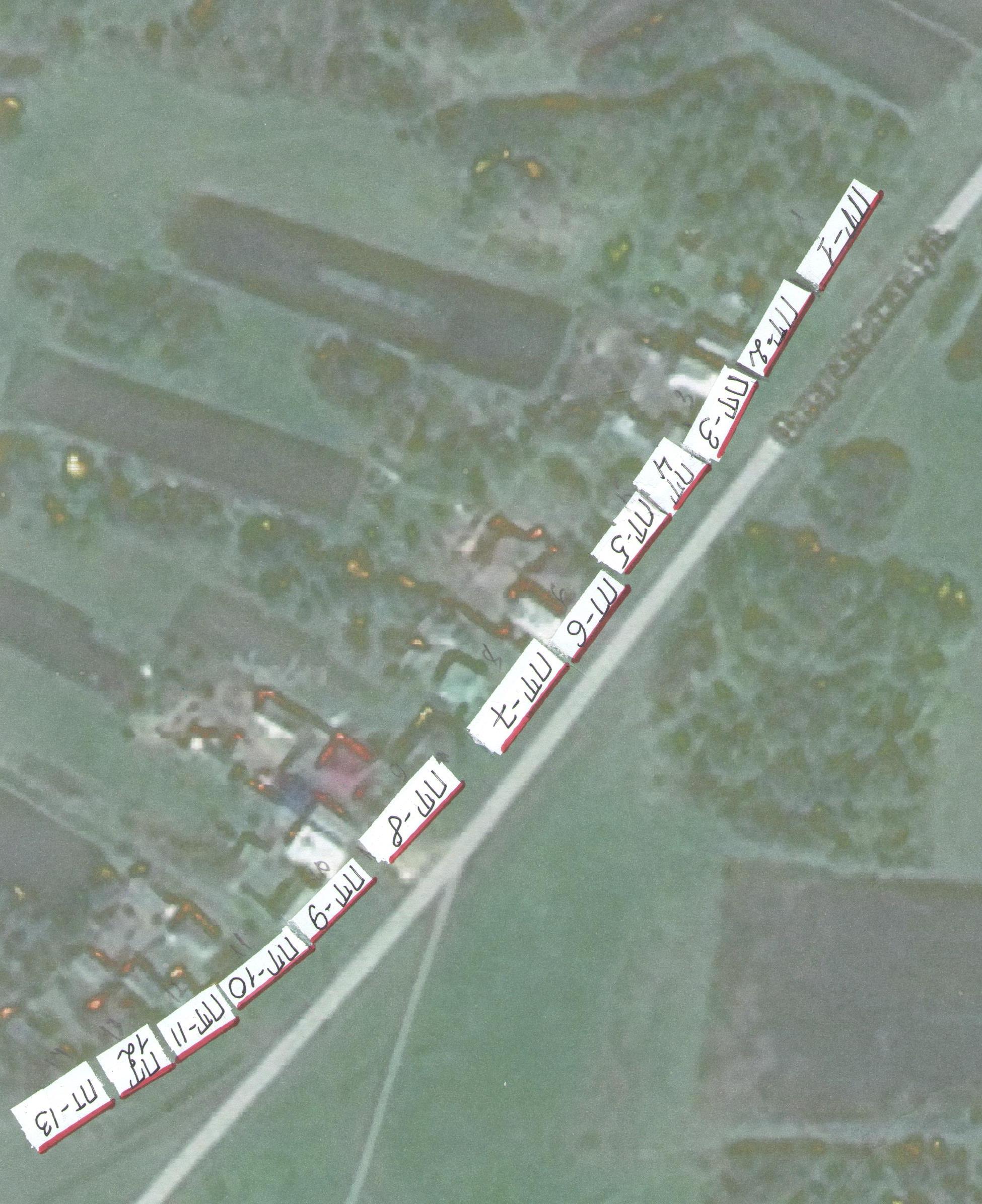 Утверждена:Постановлением администрации Русско-Журавского сельского поселения Верхнемамонского муниципального района Воронежской области от 19.09.2022 г. № 37Схема №2 границ прилегающих территорий Русско-Журавского сельского поселения Верхнемамонского района Воронежской области (текстовая часть) Русско-Журавское сельское поселение, схема границ прилегающих территорий (графическая часть) ул. Февральская (схема 2)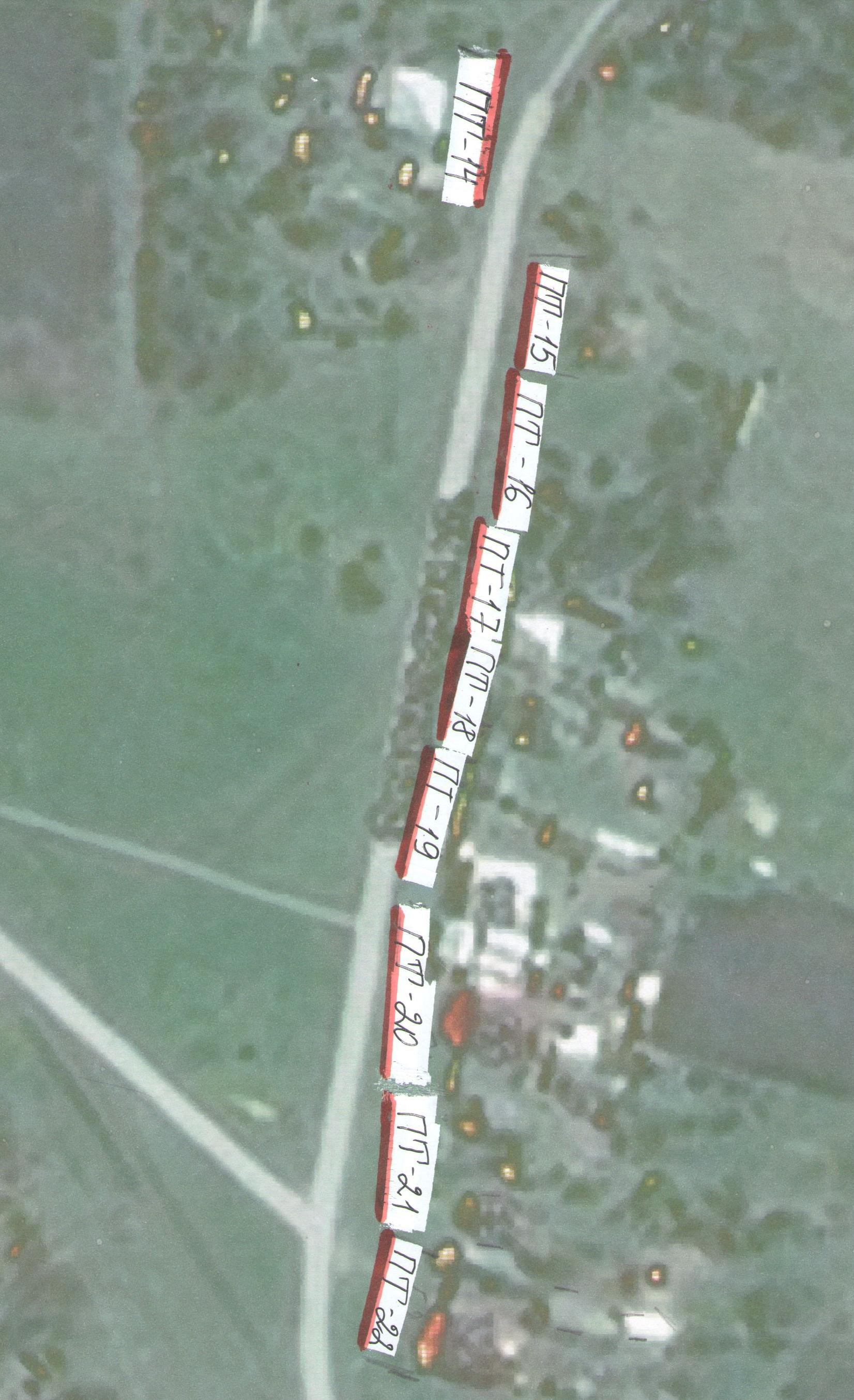 Утверждена:Постановлением администрации Русско-Журавского сельского поселения Верхнемамонского муниципального района Воронежской области от 19.09.2022 г. № 37Схема №3 границ прилегающих территорий Русско-Журавского сельского поселения Верхнемамонского района Воронежской области (текстовая часть) Русско-Журавское сельское поселение, схема границ прилегающих территорий (графическая часть) ул. Февральская (схема 3)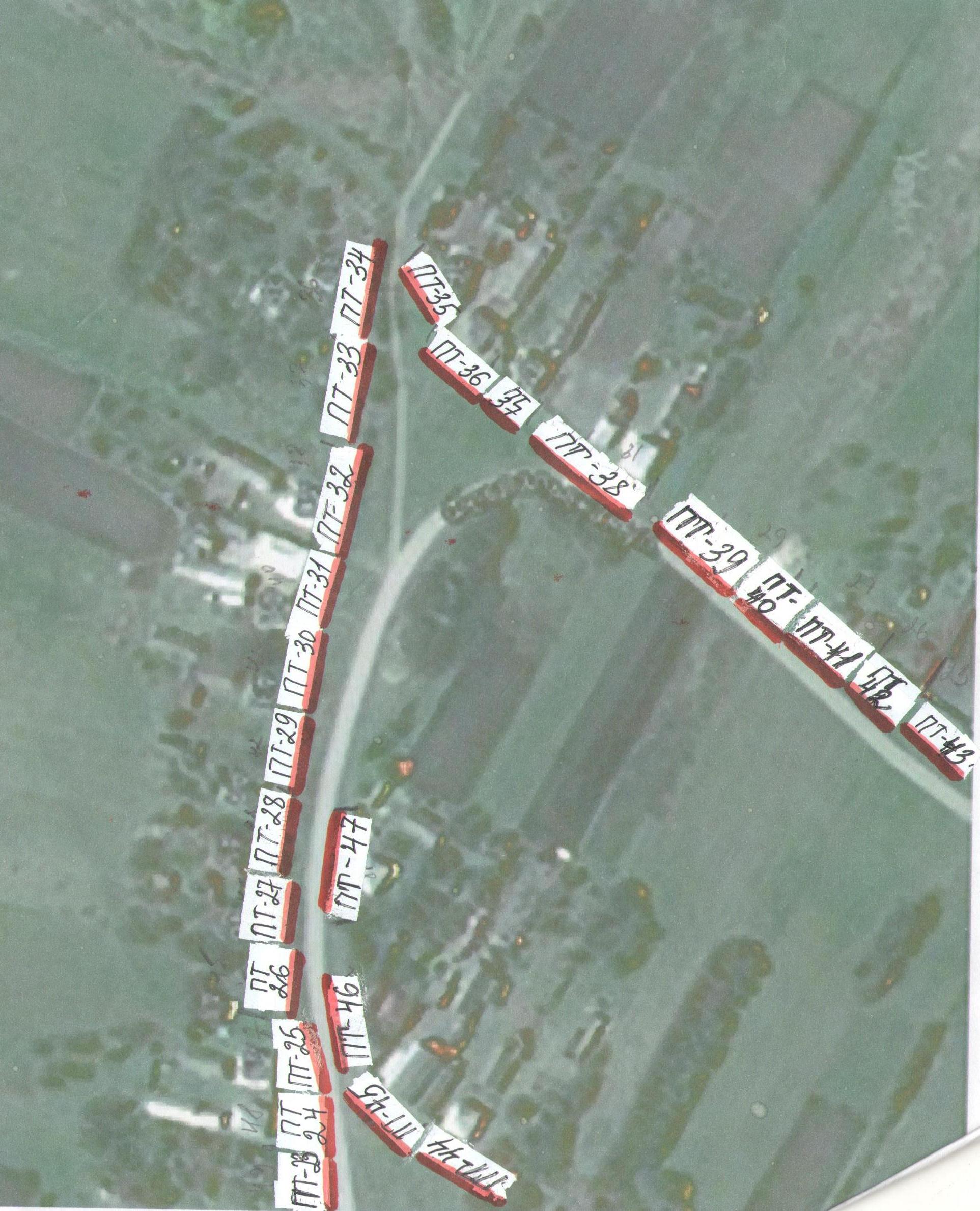 Утверждена:Постановлением администрации Русско-Журавского сельского поселения Верхнемамонского муниципального района Воронежской области от 19.09.2022 г. № 37Схема №1 границ прилегающих территорий Русско-Журавского сельского поселения Верхнемамонского района Воронежской области (текстовая часть)Русско-Журавское сельское поселение, схема границ прилегающих территорий (графическая часть) ул. Большая Садовая (схема 1)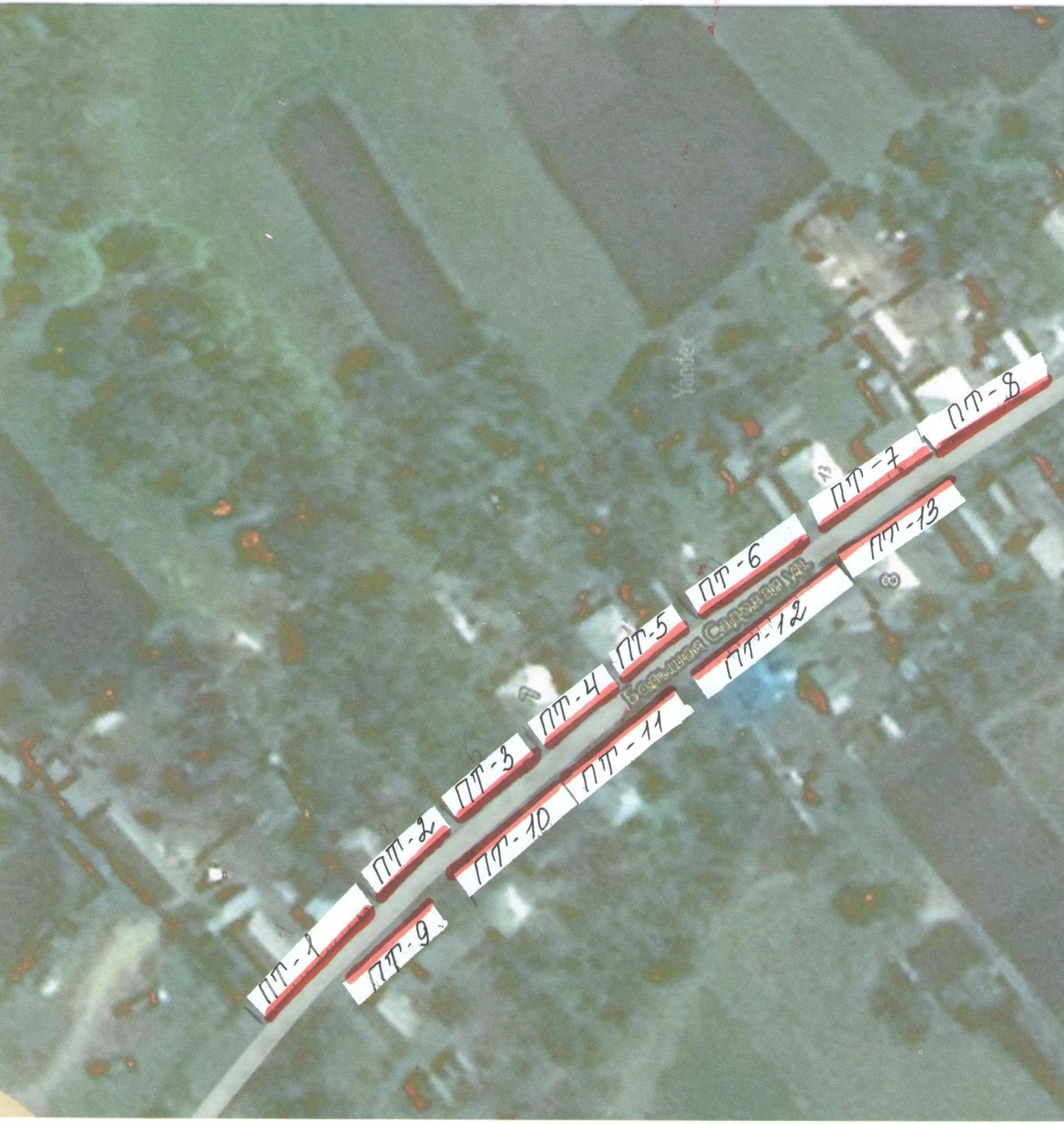 Утверждена:Постановлением администрации Русско-Журавского сельского поселения Верхнемамонского муниципального района Воронежской области от 19.09.2022 г. № 37Схема №2 границ прилегающих территорий Русско-Журавского сельского поселения Верхнемамонского района Воронежской области (текстовая часть)Русско-Журавское сельское поселение, схема границ прилегающих территорий (графическая часть) ул. Большая Садовая (схема 2)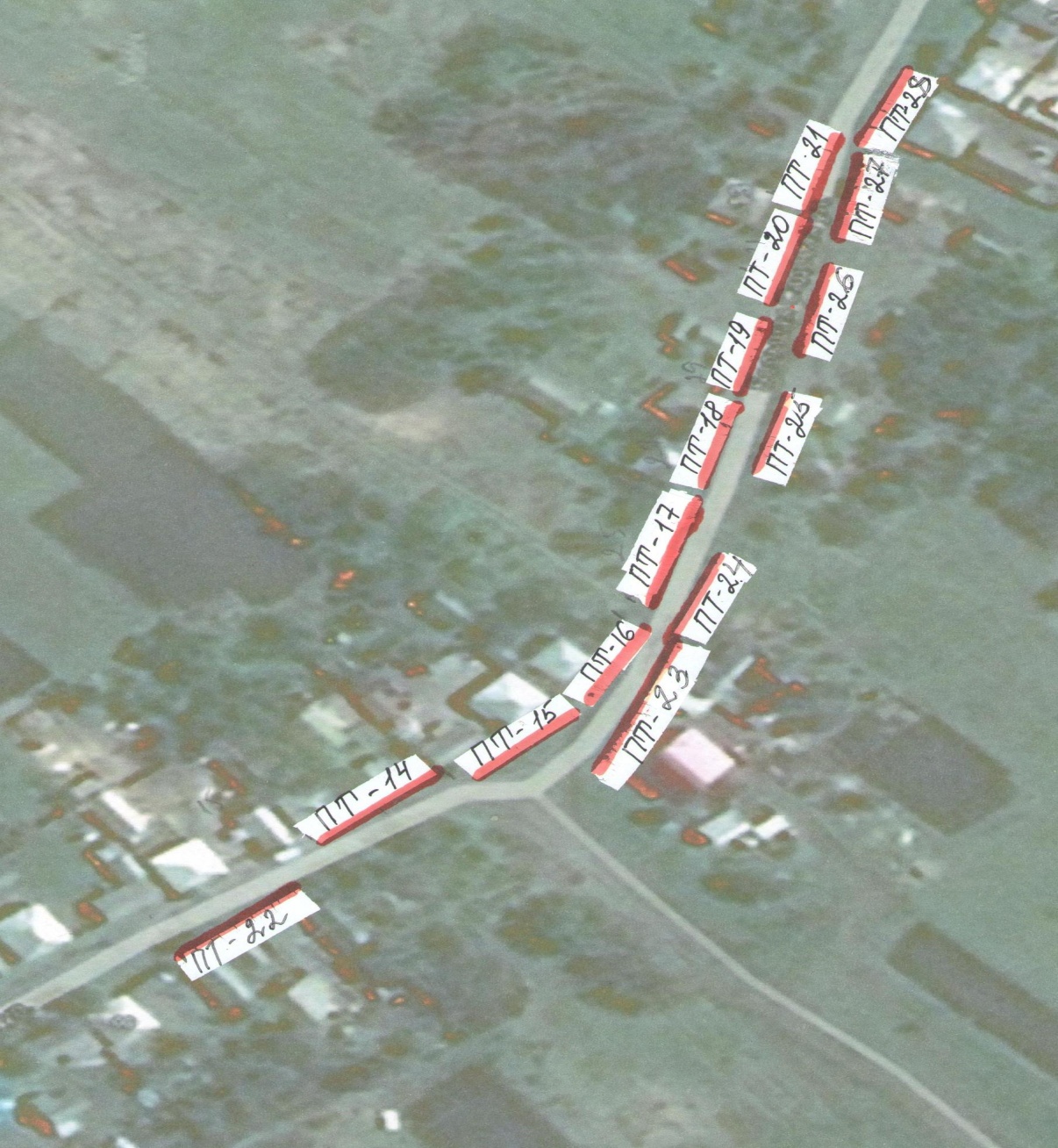 Утверждена:Постановлением администрации Русско-Журавского сельского поселения Верхнемамонского муниципального района Воронежской области от 19.09.2022 г. № 37Схема №3 границ прилегающих территорий Русско-Журавского сельского поселения Верхнемамонского района Воронежской области (текстовая часть)Русско-Журавское сельское поселение, схема границ прилегающих территорий (графическая часть) ул. Большая Садовая (схема 3)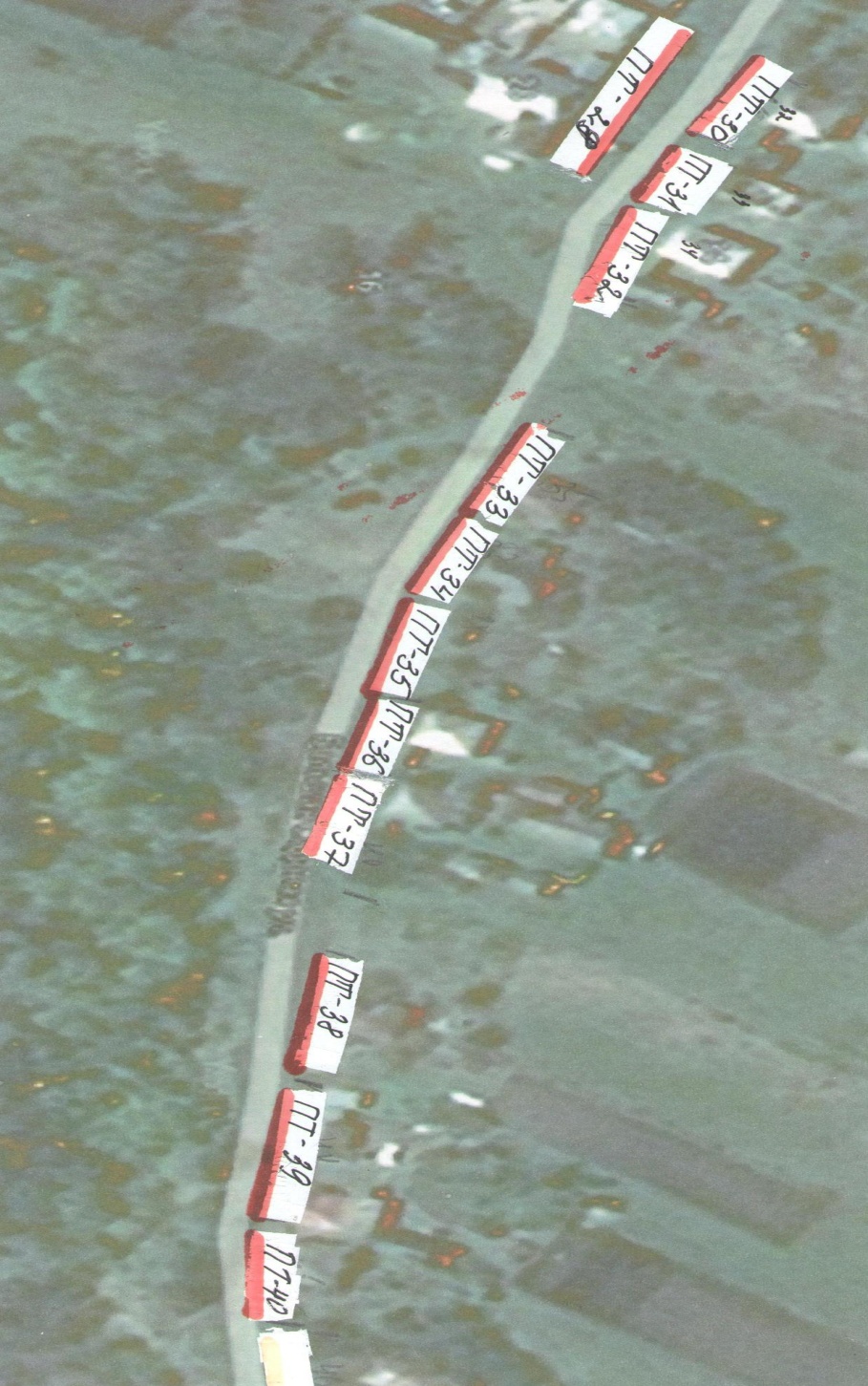 Условные номера прилегающих территорийИдентификационное обозначение объекта, в отношении которого устанавливается прилегающая территорияАдрес здания, строения, сооружения, земельного участкаКадастровый номерПТ-1ЗУ-1с. Русская Журавка, ул.  Февральская, 136:06:1400016:39ПТ-2ЗУ-2с. Русская Журавка, ул.  Февральская, 236:06:1400016:40ПТ-3ЗУ-3с. Русская Журавка, ул.  Февральская, 336:06:1400016:41ПТ-4ЗУ-4с. Русская Журавка, ул.  Февральская, 4бнПТ-5ЗУ-5с. Русская Журавка, ул.  Февральская, 536:06:1400016:43ПТ-6ЗУ-6с. Русская Журавка, ул.  Февральская, 636:06:1400016:7ПТ-7ЗУ-7с. Русская Журавка, ул.  Февральская, 836:06:1400016:5ПТ-8ЗУ-8с. Русская Журавка, ул.  Февральская, 936:06:1400016:45ПТ-9ЗУ-9с. Русская Журавка, ул.  Февральская, 1036:06:1400016:46ПТ-10ЗУ-10с. Русская Журавка, ул.  Февральская, 1136:06:1400016:47ПТ-11ЗУ-11с. Русская Журавка, ул.  Февральская, 1236:06:1400016:48ПТ-12ЗУ-12с. Русская Журавка, ул.  Февральская, 1336:06:1400016:49ПТ-13ЗУ-13с. Русская Журавка, ул.  Февральская, 1436:06:1400016:50Условные обозначения: -      внешняя граница-  ПТ -1 условный номер прилегающей территории-  II - прилегающая территорияШирина прилегающей территории:Условные номера прилегающих территорийИдентификационное обозначение объекта, в отношении которого устанавливается прилегающая территорияАдрес здания, строения, сооружения, земельного участкаКадастровый номерПТ-14ЗУ-14с. Русская Журавка, ул.  Февральская, 6236:06:1400018:27ПТ-15ЗУ-15с. Русская Журавка, ул.  Февральская, 6036:06:1400018:25ПТ-16ЗУ-16с. Русская Журавка, ул.  Февральская, 59бнПТ-17ЗУ-17с. Русская Журавка, ул.  Февральская, 5836:06:1400018:23ПТ-18ЗУ-18с. Русская Журавка, ул.  Февральская, 5736:06:1400018:22ПТ-19ЗУ-19с. Русская Журавка, ул.  Февральская, 5636:06:1400018:21ПТ-20ЗУ-20с. Русская Журавка, ул.  Февральская, 5536:06:1400018:20ПТ-21ЗУ-21с. Русская Журавка, ул.  Февральская, 5436:06:1400018:19ПТ-22ЗУ-22с. Русская Журавка, ул.  Февральская, 5236:06:1400018:46Условные обозначения: -      внешняя граница-  ПТ -1 условный номер прилегающей территории-  II - прилегающая территорияШирина прилегающей территории:Условные номера прилегающих территорийИдентификационное обозначение объекта, в отношении которого устанавливается прилегающая территорияАдрес здания, строения, сооружения, земельного участкаКадастровый номерПТ-23ЗУ-23с. Русская Журавка, ул.  Февральская, 5136:06:1400018:18ПТ-24ЗУ-24с. Русская Журавка, ул.  Февральская, 4836:06:1400018:15ПТ-25ЗУ-25с. Русская Журавка, ул.  Февральская, 4736:06:1400018:16ПТ-26ЗУ-26с. Русская Журавка, ул.  Февральская, 4536:06:1400018:4ПТ-27ЗУ-27с. Русская Журавка, ул.  Февральская, 44бнПТ-28ЗУ-28с. Русская Журавка, ул.  Февральская, 4336:06:1400018:13ПТ-29ЗУ-29с. Русская Журавка, ул.  Февральская, 4236:06:1400018:12ПТ-30ЗУ-30с. Русская Журавка, ул.  Февральская, 4136:06:1400018:11ПТ-31ЗУ-31с. Русская Журавка, ул.  Февральская, 4036:06:1400018:10ПТ-32ЗУ-32с. Русская Журавка, ул.  Февральская, 3836:06:1400018:9ПТ-33ЗУ-33с. Русская Журавка, ул.  Февральская, 3736:06:1400018:8ПТ-34ЗУ-34с. Русская Журавка, ул.  Февральская, 3636:06:1400018:7ПТ-35ЗУ-35с. Русская Журавка, ул.  Февральская, 3536:06:1400016:69ПТ-36ЗУ-36с. Русская Журавка, ул.  Февральская, 3436:06:1400016:68ПТ-37ЗУ-37с. Русская Журавка, ул.  Февральская, 3336:06:1400016:66ПТ-38ЗУ-38с. Русская Журавка, ул.  Февральская, 3136:06:1400016:65ПТ-39ЗУ-39с. Русская Журавка, ул.  Февральская, 2936:06:1400016:64ПТ-40ЗУ-40с. Русская Журавка, ул.  Февральская, 28бнПТ-41ЗУ-41с. Русская Журавка, ул.  Февральская, 2736:06:1400016:6ПТ-42ЗУ-42с. Русская Журавка, ул.  Февральская, 2636:06:1400016:61ПТ-43ЗУ-43с. Русская Журавка, ул.  Февральская, 2536:06:1400016:60ПТ-44ЗУ-44с. Русская Журавка, ул.  Февральская, 1536:06:1400016:51ПТ-45ЗУ-45с. Русская Журавка, ул.  Февральская, 1636:06:1400016:52ПТ-46ЗУ-46с. Русская Журавка, ул.  Февральская, 1736:06:1400016:53ПТ-47ЗУ-47с. Русская Журавка, ул.  Февральская, 1836:06:1400016:54Условные обозначения: -      внешняя граница-  ПТ -1 условный номер прилегающей территории-  II - прилегающая территорияШирина прилегающей территории:Условные номера прилегающих территорийИдентификационное обозначение объекта, в отношении которого устанавливается прилегающая территорияАдрес здания, строения, сооружения,  земельного участкаКадастровый номерПТ-1ЗУ-1с. Русская Журавка, ул. Большая Садовая ,136:06:1400008:35ПТ-2ЗУ-2с. Русская Журавка, ул. Большая Садовая ,336:06:1400008:34ПТ-3ЗУ-3с. Русская Журавка, ул. Большая Садовая ,536:06:1400008:33ПТ-4ЗУ-4с. Русская Журавка, ул. Большая Садовая ,736:06:1400008:32ПТ-5ЗУ-5с. Русская Журавка, ул. Большая Садовая ,936:06:1400008:31ПТ-6ЗУ-6с. Русская Журавка, ул. Большая Садовая ,1136:06:1400008:30ПТ-7ЗУ-7с. Русская Журавка, ул. Большая Садовая ,1336:06:1400008:29ПТ-8ЗУ-8с. Русская Журавка, ул. Большая Садовая ,1536:06:1400008:28ПТ-9ЗУ-9с. Русская Журавка, ул. Большая Садовая ,236:06:1400014:50ПТ-10ЗУ-10с. Русская Журавка, ул. Большая Садовая ,436:06:1400014:51ПТ-11ЗУ-11с. Русская Журавка, ул. Большая Садовая ,636:06:1400014:52ПТ-12ЗУ-12с. Русская Журавка, ул. Большая Садовая ,836:06:1400014:53ПТ-13ЗУ-13с. Русская Журавка, ул. Большая Садовая ,1036:06:1400014:54Условные обозначения: -      внешняя граница-  ПТ -1 условный номер прилегающей территории-  II - прилегающая территорияШирина прилегающей территории:Условные номера прилегающих территорийИдентификационное обозначение объекта, в отношении которого устанавливается прилегающая территорияАдрес здания, строения, сооружения, земельного участкаКадастровый номерПТ-14ЗУ-14с. Русская Журавка, ул. Большая Садовая , 1736:06:1400008:27ПТ-15ЗУ-15с. Русская Журавка, ул. Большая Садовая , 1936:06:1400008:26ПТ-16ЗУ-16с. Русская Журавка, ул. Большая Садовая , 2136:06:1400008:25ПТ-17ЗУ-17с. Русская Журавка, ул. Большая Садовая , 2536:06:1400008:24ПТ-18ЗУ-18с. Русская Журавка, ул. Большая Садовая , 2736:06:1400008:22ПТ-19ЗУ-19с. Русская Журавка, ул. Большая Садовая , 29бнПТ-20ЗУ-20с. Русская Журавка, ул. Большая Садовая , 30бнПТ-21ЗУ-21с. Русская Журавка, ул. Большая Садовая , 3136:06:1400008:23ПТ-22ЗУ-22с. Русская Журавка, ул. Большая Садовая , 1236:06:1400014:55ПТ-23ЗУ-23с. Русская Журавка, ул. Большая Садовая , 1636:06:14000174:5ПТ-24ЗУ-24с. Русская Журавка, ул. Большая Садовая , 1836:06:1400014:58ПТ-25ЗУ-25с. Русская Журавка, ул. Большая Садовая , 22бнПТ-26ЗУ-26с. Русская Журавка, ул. Большая Садовая , 2436:06:1400014:61ПТ-27ЗУ-27с. Русская Журавка, ул. Большая Садовая , 2636:06:1400014:62ПТ-28ЗУ-28с. Русская Журавка, ул. Большая Садовая , 2836:06:1400014:63Условные обозначения: -      внешняя граница-  ПТ -1 условный номер прилегающей территории-  II - прилегающая территорияШирина прилегающей территории:Условные номера прилегающих территорийИдентификационное обозначение объекта, в отношении которого устанавливается прилегающая территорияАдрес здания, строения, сооружения, земельного участкаКадастровый номерПТ-29ЗУ-29с. Русская Журавка, ул. Большая  Садовая, 3236:06:1400008:19ПТ-30ЗУ-30с. Русская Журавка, ул. Большая  Садовая, 3336:06:1400008:18ПТ-31ЗУ-31с. Русская Журавка, ул. Большая  Садовая, 3436:06:1400008:78ПТ-32ЗУ-32с. Русская Журавка, ул. Большая  Садовая, 3536:06:1400008:16ПТ-33ЗУ-33с. Русская Журавка, ул. Большая  Садовая, 3736:06:1400008:13ПТ-34ЗУ-34с. Русская Журавка, ул. Большая  Садовая, 3836:06:1400008:14ПТ-35ЗУ-35с. Русская Журавка, ул. Большая  Садовая, 39БНПТ-36ЗУ-36с. Русская Журавка, ул. Большая  Садовая, 4036:06:1400008:12ПТ-37ЗУ-37с. Русская Журавка, ул. Большая  Садовая, 4236:06:1400008:11ПТ-38ЗУ-38с. Русская Журавка, ул. Большая  Садовая, 4436:06:1400008:10ПТ-39ЗУ-39с. Русская Журавка, ул. Большая  Садовая, 4536:06:1400008:9ПТ-40ЗУ-40с. Русская Журавка, ул. Большая  Садовая, 4636:06:1400008:8Условные обозначения: -      внешняя граница-  ПТ -1 условный номер прилегающей территории-  II - прилегающая территорияШирина прилегающей территории: